		ПриложениеОПЕРАТИВНЫЙ ЕЖЕДНЕВНЫЙ ПРОГНОЗвозникновения чрезвычайных ситуаций на территорииРоссийской Федерации на 20 июня 2023 г.ДАЛЬНЕВОСТОЧНЫЙ ФО	Прогноз опасных и неблагоприятных метеорологических условийМетеорологическая обстановкаМестами на территории округа дождь, ливневой дождь, гроза. На юге и востоке Республики Саха (Якутия), на севере Республики Бурятия, в Амурской области, на юге Камчатского края, в Еврейской АО, на севере Приморского края, на юге Хабаровского края, на севере Республики Саха (Якутия) сильный дождь, ливневой дождь. В Сахалинской, Магаданской областях, на севере Камчатского края, в Забайкальском крае, в Республике Бурятия ночью и утром местами туман. В Республике Саха (Якутия), на юге Хабаровского края, Амурской области, Еврейской АО, на юге Камчатского края, на Курильских островах и при грозе сильный ветер с порывами 15-20 м/с, местами 25 м/с.  1.2.Гидрологическая обстановка: В Приморском крае на реках наблюдается повсеместный спад уровня воды, постепенное истощение русловых запасов. Интенсивность спада составляет преимущественно 1-10 см за сутки.Водность рек северных, центральных, восточных и большинства западных районов ниже нормы для этого периода времени на 20-60%, только водность рек южных и отдельных западных районов - на 20-80% больше нормы.Уровни воды большинства рек ниже отметок выхода воды на пойму на 1,0-2,6 м на отдельных участках рек западных районов ниже на 0,3-0,7 м.В ближайшие трое суток на реках края ожидается спад уровня воды. Выхода рек из берегов, опасных гидрологических явлений не прогнозируется.В Республике Бурятия на реках наблюдаются небольшие колебания уровня воды. На р. В.Ангара – с. Уоян наблюдается выход воды на пойму слоем 5 см.В Забайкальском крае на реке Аргунь у сел Новоцурухайтуй и Олоча продолжается подъем уровней воды на 8-14 см, в верхнем течении р. Онон, на реках Нерча у г. Нерчинск, Чара у с. Чара и отдельных малых реках Читинского, Чернышевского и Шилкинского районов - на 2-19 см, на остальных реках края преобладает спад.В ближайшие двое суток на р. Аргунь у с. Олоча, отдельных участках рек Шилка, Онон и Витим небольшой рост уровней воды сохранится, на остальных реках края будет преобладать спад.В Амурской области гребень амурского паводка проходит у с. Иннокентьевка на Среднем Амуре. Подъем уровня воды на 98 см за сутки наблюдаются в верхнем течении р. Селемджа. Все реки в основных берегах.В Еврейской АО на р. Амур на участке Пашково – Нагибово смещение паводка вызывает подъем уровня воды на 18-21 см/сутки. На малых реках области отмечается слабый спад уровня воды.В Хабаровском крае на Нижем Амуре отмечаются небольшие колебания уровня вод. Наиболее интенсивные подъемы уровней воды на 50-199 см за сутки наблюдаются на реках Амгунь, Нимелен, паводок будет проходить без угрозы хозяйственным объектам. Небольшие подъемы (на 15-27 см/сутки) отмечаются на реках Тунгуска, Гур, Тумнин, Уда. Отмечается затопление поймы на 0,3-0,4 м в верхнем течении рек Бурея и Амгунь. На других реках преобладает спад уровня воды.В Сахалинской области на реках преобладает слабый спад уровней воды.В Камчатском крае подъем уровней воды сохраняется на р. Камчатка до 20 см/сутки, на отдельных реках Усть-Большерецкого и Соболевского района - до 12 см/сутки.На реке Камчатка в районе сел Верхне-Камчатск и Долиновка Мильковского района, на реке Авача в районе города Елизово Елизовского района сохраняются уровни воды категории неблагоприятного гидрологического явления (НЯ 680 см, 560 см и 460 см).Разливы воды по поймам отмечаются на реке Камчатка в районе сел Верхне-Камчатск и Долиновка (Мильковский район), на реке Большая Быстрая у села Малки (Елизовский район) и в районе совхоза Усть-Большерецкий (Усть-Большерецкий район), на реке Амчигача в районе села Усть-Большерецк (Усть-Большерецкий район), на реке Авача у города Елизово (Елизовский район) без ущерба.В последующие сутки рост уровней воды до 20 см/сутки сохранится на реке Камчатка, на реках юго-западного побережья до 10 см/сутки. Уровни воды категории неблагоприятных гидрологических явлений сохранятся на реке Авача в районе города Елизово Елизовского муниципального района (460 см), на реке Камчатка у села Верхне-Камчатск (680 см) и у села Долиновка (560 см) Мильковского района. Опасных явлений не прогнозируется.Вечером 20 июня - утром 21 июня на реке Камчатка в районе поселка Ключи на подъеме уровней воды половодья ожидается достижение критерия неблагоприятного гидрологического явления 440 см. Будет наблюдаться незначительное затопление приусадебных участков по улицам Кирова, Набережная, расположенных в прибрежной зоне поселка. В последующие сутки рост уровня воды до 15 см/сутки сохранится с тенденцией к уменьшению интенсивности подъема.В Республике Саха (Якутия) на участке р. Лена Витим – Ленск - Олекминск - Саныяхтат в пределах Ленского и Олекминского районов наблюдается понижение уровня воды с интенсивностью от 30 до 60 см за сутки. Сегодня у гидропоста Покровск отмечается максимальный уровень второй волны весеннего половодья с общим подъемом 1,0 м, который на 1,5 м ниже максимума при ледоходе. На участке Табага – Якутск – Кангалассы с 20 по 22 июня ожидается формирование максимальных уровней, у г. Якутска достигнет отметки 460-470 см, на 1,3-1,4 м ниже максимума при ледоходе.На всем протяжении р. Алдан наблюдается понижение уровня воды с различной интенсивностью.На участке р. Амга Амга – Харбалах наблюдается повышение уровня воды, у гидропоста Амга в ближайшие сутки ожидается формирование максимума дождевого паводка и дополнительный рост 5-10 см.На участке р. Вилюй Нюрба – Вилюйск наблюдается рост уровня воды, у гидропоста Нюрба отмечается максимум паводка. В ближайшие сутки у гидропоста Верхневилюйск ожидается формирование максимального уровня дождевого паводка и дополнительный рост составит 10-15 см.На реках Яна, Индигирка и Колыма преобладает спад уровня воды с интенсивностью от 5 до 20 см, за исключением нижнего течения рек Яна и Индигирка, где отмечается подъем уровня от 5 до 50 см за сутки.В Магаданской области на реках преобладает спад уровней воды.В Чукотском АО на реках отмечаются незначительные колебания уровней воды. Реки в основных берегах.Японское море, Татарский пролив высота волн 1-2 м (4 балла).Охотское море высота волн 1-2 м (4 балла).Берингово море высота волн 2-3.5м (5 баллов).2. Прогноз ЧСПриродные и природно-техногенные ЧСПовышается вероятность возникновения чрезвычайных ситуаций «нарушение условий жизнедеятельности населения» в Республике Саха (Якутия), на юге Хабаровского края, Амурской области, Еврейской АО, на юге Камчатского края, на Курильских островах, связанных с повреждением (обрывом) ЛЭП и линий связи, обрушением слабо укрепленных конструкций (Источник ЧС – сильный порывистый ветер).Прогнозируется поражение объектов электроэнергетики (трансформаторных подстанций, электрических систем и др.), хранилищ ГСМ, а также других объектов, не оборудованных молниезащитой (громоотводом), разрядами атмосферного электричества на территории округа (Источник ЧС – грозы).Существует высокая вероятность ЧС, связанных с затруднением в движении автотранспорта, перекрытием трасс для движения и увеличением количества ДТП на автодорогах федерального, регионального и местного значения, а также в работе аэропортов и вертолетных площадок в Сахалинской, Магаданской областях, на севере Камчатского края, в Забайкальском крае, в Республике Бурятия (Источник ЧС – туман).Существует вероятность возникновения происшествий на водных объектах, связанных с несоблюдением правил безопасности людей на воде, с эксплуатацией маломерных судов (гидроциклы, водные мотоциклы, моторные лодки и т.п.) на большей части субъектов округа, кроме северных и центральных районов Республики Саха (Якутия), всей территории Магаданской области и Чукотского АО.Существует риск возникновения чрезвычайных ситуаций, связанных с подтоплением пониженных участков местности, низководных мостов, подмывом дорог на юге и востоке Республики Саха (Якутия), на севере Республики Бурятия, в Хабаровском крае, в Амурской области, на юге Камчатского края, в Еврейской АО (Источник ЧС – осадки на фоне высокой водности, высокие уровни воды, неисправность и замусоривание коллекторно-дренажных систем, кратковременные подъемы на реках).Возникает вероятность чрезвычайных ситуаций в горных районах Сахалинской области, Камчатского, Приморского  краёв, обусловленных перекрытием дорог и нарушениями жизнедеятельности населения (Источник ЧС – высокий уровень предшествующего увлажнения, оползни, обвалы, антропогенная деятельность).Повышается вероятность выявления термических аномалий (в т.ч. в результате разведения костров, выжигания хвороста, лесной подстилки, сухой травы с нарушением требований правил пожарной безопасности в лесу и на участках, примыкающих к лесам и населенным пунктам, на территории всего округа.2.2. Техногенные ЧС Прогнозируется вероятность возникновения чрезвычайных ситуаций  локального уровня, связанных с авариями в работе систем коммунального жизнеобеспечения, а также риск возникновения техногенных пожаров (в т.ч. взрывов бытового газа) на территории округа (Источник ЧС – износ оборудования, нарушение и несоблюдение производственно-технологических норм и правил эксплуатации газового оборудования).СИБИРСКИЙ ФОПрогноз опасных и неблагоприятных метеорологических условийМетеорологическая обстановкаМестами на территории округа дождь, ливневой дождь, гроза. В республиках Алтай, Тыва, на юге Республики Хакасия, на юге и в центре Красноярского края, в Омской, Кемеровской областях, на западе Иркутской области, в Эвенкийском МР сильный дождь, ливневой дождь. В Кемеровской области, на востоке Иркутской области ночью и утром местами туман. В республиках Алтай, Тыва, Хакасия, в Омской, Новосибирской, Томской областях, в Красноярском крае сильный ветер с порывами 18-23 м/с, местами 25 м/с. 1.2.Гидрологическая обстановка: 20-25 июня на р. Васюган у с. Новый Васюган (Томская область) ожидается уровень воды ниже опасно низкой отметки, лимитирующей судоходмство. Уровень воды выше неблагоприятной отметки наблюдается на Енисее у г. Кызыл (Тыва). 20 июня на Оби у г. Барнаул ожидается рост уровня воды до опасных отметок с затоплением прибрежных территорий. В Республике Тыва в связи с интенсивным снеготаянием ожидается  формирование очередной волны весеннего половодья, возможен резкий подъем уровней воды на реках на территории 5 муниципальных образований: г. Кызыла, Кызылского, Каа-Хемского, Чеди-Хольского, Тоджинского районов. В результате разлива рек при обильном выпадении осадков возможно затопление участков местности на территории 5 муниципальных образований: Бай-Тайгинского, Сут-Хольского, Дзун-Хемчикского, Чаа-Хольского, Чеди-Хольского, а также  подтопление пониженных участков и  размыв дорог и мостов, дамб на прудах и небольших водохранилищах.В Алтайском крае в период 17-20 июня продолжится подъем уровней воды реки Обь у г. Барнаул до отметок 550-580 см над нулем поста (опасная отметка 560 см) возможно подтопление прибрежных территорий.На 8-00 ч. 19 июня в верховьях р. Обь, на реках Бия и Катунь наблюдается стабильное снижение уровней воды. Положительная динамика уровней воды сохраняется на р. Обь у г. Барнаула и ниже по течению до границы Новосибирской области. Уровень у города Барнаула за минувшие сутки вырос на 4 см и составил 557 см при критическом 560 см. В предстоящие сутки ожидается стабилизация уровня воды с последующим его постепенным понижением.На остальных водных объектах гидрологическая обстановка стабильная, наблюдаются отрицательная динамика уровней воды.Прогноз ЧСПриродные и природно-техногенные ЧСПовышается вероятность возникновения чрезвычайных ситуаций «нарушение условий жизнедеятельности населения» в республиках Алтай, Тыва, Хакасия, в Омской, Новосибирской, Томской областях, в Красноярском крае, связанных с повреждением (обрывом) ЛЭП и линий связи, обрушением слабо укрепленных конструкций (Источник ЧС – сильный порывистый ветер).Прогнозируется поражение объектов электроэнергетики (трансформаторных подстанций, электрических систем и др.), хранилищ ГСМ, а также других объектов, не оборудованных молниезащитой (громоотводом), разрядами атмосферного электричества на территории округа (Источник ЧС – грозы).Существует высокая вероятность ЧС, связанных с затруднением в движении автотранспорта, перекрытием трасс для движения и увеличением количества ДТП на автодорогах федерального, регионального и местного значения, а также в работе аэропортов и вертолетных площадок в Кемеровской области, на востоке Иркутской области (Источник ЧС – туман).Существует риск возникновения чрезвычайных ситуаций, связанных с подтоплением пониженных участков местности, объектов ЖКХ, электроэнергетики, автомобильных и железных дорог, жилых построек, приусадебных участков, низководных мостов на юге Красноярского края, на юге Республики Хакасия, в Алтайском крае, Республике Тыва (Источник ЧС – осадки на фоне высокой водности, высокие уровни воды, неисправность и замусоривание коллекторно-дренажных систем, кратковременные подъемы на реках).Существует вероятность возникновения происшествий на водных объектах, связанных с несоблюдением правил безопасности людей на воде, с эксплуатацией маломерных судов (гидроциклы, водные мотоциклы, моторные лодки и т.п.) на всей территории округа.Повышается вероятность выявления термических аномалий (в т.ч. в результате разведения костров, выжигания хвороста, лесной подстилки, сухой травы с нарушением требований правил пожарной безопасности в лесу, и на участках, примыкающих к лесам и населенным пунктам, на территории всего округа.2.2. Техногенные ЧС 	Прогнозируется вероятность возникновения чрезвычайных ситуаций  локального уровня, связанных с авариями в работе систем коммунального жизнеобеспечения, а также риск возникновения техногенных пожаров (в т.ч. взрывов бытового газа) на территории округа (Источник ЧС – износ оборудования, нарушение и несоблюдение производственно-технологических норм и правил эксплуатации газового оборудования).УРАЛЬСКИЙ ФО1. Прогноз опасных и неблагоприятных метеорологических условийМетеорологическая обстановкаМестами на территории округа дождь, ливневой дождь. В Свердловской, Курганской, Тюменской областях, Ханты-Мансийском АО, на юго-востоке Ямало-Ненецкого АО сильный дождь, ливневой дождь, местами град. На всей территории округа, кроме Челябинской области сильный ветер с порывами 15-20 м/с, местами 23 м/с, местами до 27 м/с.1.2.Гидрологическая обстановка: В Ханты-Мансийском АО на больших реках округа в пределах характерных сезонных значений, сформировались высокие уровни воды, происходит их снижение (0,-10 см/сут). На средних и малых реках округа ожидается дальнейшее падение уровней воды различной интенсивности. Возможны разнонаправленные колебания уровней воды, связанные с выпадением атмосферных осадков.2. Прогноз ЧС2.1. Природные и природно-техногенные ЧС  Повышается вероятность возникновения чрезвычайных ситуаций «нарушение условий жизнедеятельности населения» на всей территории округа, кроме Челябинской области, связанных с повреждением (обрывом) ЛЭП и линий связи, обрушением слабо укрепленных конструкций (Источник ЧС – сильный порывистый ветер).На территории Свердловской, Курганской, Тюменской областей, Ханты-Мансийского АО, юго-востока Ямало-Ненецкого АО существует вероятность возникновения ЧС, вызванных повреждением сельскохозяйственных культур, автотранспорта, остекления зданий (Источник ЧС – град).Существует риск возникновения чрезвычайных ситуаций, связанных с подтоплением пониженных участков местности, объектов ЖКХ, электроэнергетики, автомобильных и железных дорог, жилых построек, приусадебных участков, низководных мостов на севере Тюменской области, на востоке Свердловской области, на юго-востоке Ямало-Ненецкого АО, на востоке Ханты-Мансийского АО (Источник ЧС – осадки на фоне высокой водности, высокие уровни воды, неисправность и замусоривание коллекторно-дренажных систем, кратковременные подъемы на реках).Существует вероятность возникновения происшествий на водных объектах, связанных с несоблюдением правил безопасности людей на воде, с эксплуатацией маломерных судов (гидроциклы, водные мотоциклы, моторные лодки и т.п.) на большей части субъектов округа, кроме северных районов Ханты-Мансийского АО и всей территории Ямало-Ненецкого АО.Повышается вероятность выявления термических аномалий (в т.ч. в результате разведения костров, выжигания хвороста, лесной подстилки, сухой травы с нарушением требований правил пожарной безопасности в лесу и на участках, примыкающих к лесам и населенным пунктам, на территории всего округа.2.2. Техногенные ЧС	Прогнозируется вероятность возникновения чрезвычайных ситуаций  локального уровня, связанных с авариями в работе систем коммунального жизнеобеспечения, а также риск возникновения техногенных пожаров (в т.ч. взрывов бытового газа) на территории округа (Источник ЧС – износ оборудования, нарушение и несоблюдение производственно-технологических норм и правил эксплуатации газового оборудования).ПРИВОЛЖСКИЙ ФО1. Прогноз опасных и неблагоприятных метеорологических условийМетеорологическая обстановкаМестами на территории округа кратковременный дождь, ливневой дождь, ночью и утром туман. Ветер на всей территории с порывами до 15 м/с.2. Прогноз ЧС2.1. Природные и природно-техногенные ЧСПовышается вероятность возникновения чрезвычайных ситуаций «нарушение условий жизнедеятельности населения» на территории округа, связанных с повреждением (обрывом) ЛЭП и линий связи, обрушением слабо укрепленных конструкций (Источник ЧС – порывистый ветер).Существует высокая вероятность ЧС, связанных с затруднением в движении автотранспорта, перекрытием трасс для движения и увеличением количества ДТП на автодорогах федерального, регионального и местного значения, а также в работе аэропортов и вертолетных площадок на территории округа (Источник ЧС – туман).Существует вероятность возникновения происшествий на водных объектах, связанных с несоблюдением правил безопасности людей на воде, с эксплуатацией маломерных судов (гидроциклы, водные мотоциклы, моторные лодки и т.п.) на всей территории округа.Повышается вероятность возникновения ЧС на территории Оренбургской области, связанных с отключением электроэнергии в результате перегрева трансформаторных подстанций, конденсаторных систем, систем высоковольтного снабжения, деформацией металлических конструкций, нарушениями в работе ж/д транспорта в результате деформации железнодорожного полотна, которое может привести к авариям при прохождении пассажирских и грузовых составов, повреждением и гибелью сельскохозяйственных культур. (Источник ЧС – аномально высокая температура воздуха).Существует вероятность выявления термических аномалий (в т.ч. в результате разведения костров, выжигания хвороста, лесной подстилки, сухой травы с нарушением требований правил пожарной безопасности в лесу и на участках, примыкающих к лесам и населенным пунктам, на территории округа.2.2 Техногенные ЧС Прогнозируется вероятность возникновения чрезвычайных ситуаций  локального уровня, связанных с авариями в работе систем коммунального жизнеобеспечения, а также риск возникновения техногенных пожаров (в т.ч. взрывов бытового газа) на территории округа (Источник ЧС – износ оборудования, нарушение и несоблюдение производственно-технологических норм и правил эксплуатации газового оборудования).ЮЖНЫЙ ФОПрогноз опасных и неблагоприятных метеорологических условийМетеорологическая обстановкаМестами на территории округа кратковременный дождь местами гроза, град, ночью и утром местами туман.1.2. Гидрологическая обстановкаУровень воды выше неблагоприятной отметки сохраняется на Цимлянском водохранилище (Дон) у ст-цы Суворовская, ст-цы Нижний Чир, х. Красноярский, х. Ложки (Волгоградская область). 20 июня на реках Крыма ожидается рост уровня воды до неблагоприятной отметки. Рост уровня воды (на 20-126 см за сутки) наблюдается местами на реках Краснодарского края, Адыгеи. На Кубани у ст-цы Ладожская, р. Лаба у х. Догужиев, р. Чамлык у ст-цы Петропавловская (Краснодарский край) уровень воды превышают неблагоприятную отметку. На р. Хуторянка, р. Окард, р. Кукса, р. Неволька (Краснодарский край) уровень воды кратковременно превышал опасную отметку. 20-21 июня на реках Черноморского побережья (в т.ч. МО город-курорт Сочи), малых реках юго-восточной территории Краснодарского края ожидается рост уровня воды до неблагоприятной отметки. На р. Кубань, р. Лаба и р. Чамлык, а также на реках Адыгеи возможен рост уровня воды до опасной отметки.Черное море высота волн 0.5-1 м (3 балла).Азовское море и Керченский пролив высота волн 0.5-1 м (3 балла).2. Прогноз ЧС2.1. Природные и природно-техногенные ЧСПрогнозируется поражение объектов электроэнергетики (трансформаторных подстанций, электрических систем и др.), хранилищ ГСМ, а также других объектов, не оборудованных молниезащитой (громоотводом), разрядами атмосферного электричества на территории округа (Источник ЧС – грозы).На территории округа существует вероятность возникновения ЧС, вызванных повреждением сельскохозяйственных культур, автотранспорта, жилых объектов (Источник ЧС – град).Существует высокая вероятность ЧС, связанных с затруднением в движении автотранспорта, перекрытием трасс для движения и увеличением количества ДТП на автодорогах федерального, регионального и местного значения, а также в работе аэропортов и вертолетных площадок на территории округа (Источник ЧС – туман).Существует высокая вероятность возникновения происшествий на водных объектах, связанных с несоблюдением правил безопасности людей на воде, с эксплуатацией маломерных судов (гидроциклы, водные мотоциклы, моторные лодки и т.п.) на всей территории округа.Возникают риски происшествий в низкогорных районах республик Крым, Адыгея, Краснодарского края, г. Севастополь, вызванных повреждением опор ЛЭП, перекрытием автомобильных и железных дорог, разрушением объектов инфраструктуры и нарушением жизнеобеспечения населения (Источник ЧС – оползни, обвалы, сели, провалы грунта, антропогенная деятельность).Повышается вероятность возникновения ЧС на территории Республики Калмыкия, Астраханской области, связанных с отключением электроэнергии в результате перегрева трансформаторных подстанций, конденсаторных систем, систем высоковольтного снабжения, деформацией металлических конструкций, нарушениями в работе ж/д транспорта в результате деформации железнодорожного полотна, которое может привести к авариям при прохождении пассажирских и грузовых составов, повреждением и гибелью сельскохозяйственных культур. (Источник ЧС – аномально высокая температура воздуха).Повышается вероятность выявления термических аномалий (в т.ч. в результате разведения костров, выжигания хвороста, лесной подстилки, сухой травы с нарушением требований правил пожарной безопасности в лесу, и на участках, примыкающих к лесам и населенным пунктам, на территории всего округа.2.2. Техногенные ЧС Прогнозируется вероятность возникновения чрезвычайных ситуаций  локального уровня, связанных с авариями в работе систем коммунального жизнеобеспечения, а также риск возникновения техногенных пожаров (в т.ч. взрывов бытового газа) на территории округа (Источник ЧС – износ оборудования, нарушение и несоблюдение производственно-технологических норм и правил эксплуатации газового оборудования). ДОНЕЦКАЯ НАРОДНАЯ РЕСПУБЛИКА1. Прогноз опасных и неблагоприятных метеорологических условийНа территории республики ночью и утром местами туман. 2. Прогноз ЧС2.1. Природные и природно-техногенные ЧС Существует высокая вероятность ЧС, связанных с затруднением в движении автотранспорта, перекрытием трасс для движения и увеличением количества ДТП на автодорогах федерального, регионального и местного значения на всей территории республики (Источник ЧС – туман).2.2. Техногенные ЧСПрогнозируется вероятность возникновения чрезвычайных ситуаций 
локального уровня, связанных с авариями в работе систем коммунального жизнеобеспечения, а также риск возникновения техногенных пожаров (в т.ч. взрывов бытового газа) на территории республики (Источник ЧС – износ оборудования, нарушение и несоблюдение производственно-технологических норм и правил эксплуатации газового оборудования).ЛУГАНСКАЯ НАРОДНАЯ РЕСПУБЛИКА1. Прогноз опасных и неблагоприятных метеорологических условийНа территории республики ночью и утром местами туман. 2. Прогноз ЧС2.1. Природные и природно-техногенные ЧС Существует высокая вероятность ЧС, связанных с затруднением в движении автотранспорта, перекрытием трасс для движения и увеличением количества ДТП на автодорогах федерального, регионального и местного значения на всей территории республики (Источник ЧС – туман).2.2. Техногенные ЧСПрогнозируется вероятность возникновения чрезвычайных ситуаций 
локального уровня, связанных с авариями в работе систем коммунального жизнеобеспечения, а также риск возникновения техногенных пожаров (в т.ч. взрывов бытового газа) на территории республики (Источник ЧС – износ оборудования, нарушение и несоблюдение производственно-технологических норм и правил эксплуатации газового оборудования).ЗАПОРОЖСКАЯ ОБЛАСТЬ1. Прогноз опасных и неблагоприятных метеорологических условийНа территории области ночью и утром местами туман2. Прогноз ЧС2.1. Природные и природно-техногенные ЧС Существует высокая вероятность ЧС, связанных с затруднением в движении автотранспорта, перекрытием трасс для движения и увеличением количества ДТП на автодорогах федерального, регионального и местного значения на всей территории области (Источник ЧС – туман).2.2. Техногенные ЧС	Прогнозируется вероятность возникновения чрезвычайных ситуаций 
локального уровня, связанных с авариями в работе систем коммунального жизнеобеспечения, а также риск возникновения техногенных пожаров (в т.ч. взрывов бытового газа) на территории области (Источник ЧС – износ оборудования, нарушение и несоблюдение производственно-технологических норм и правил эксплуатации газового оборудования).ХЕРСОНСКАЯ ОБЛАСТЬ1. Прогноз опасных и неблагоприятных метеорологических условийНа территории области ночью и утром местами туман.2. Прогноз ЧС2.1. Природные и природно-техногенные ЧС Существует высокая вероятность ЧС, связанных с затруднением в движении автотранспорта, перекрытием трасс для движения и увеличением количества ДТП на автодорогах федерального, регионального и местного значения на всей территории области (Источник ЧС – туман).2.2. Техногенные ЧСПрогнозируется вероятность возникновения чрезвычайных ситуаций 
локального уровня, связанных с авариями в работе систем коммунального жизнеобеспечения, а также риск возникновения техногенных пожаров (в т.ч. взрывов бытового газа) на территории области (Источник ЧС – износ оборудования, нарушение и несоблюдение производственно-технологических норм и правил эксплуатации газового оборудования).СЕВЕРО-КАВКАЗСКИЙ ФО	1. Прогноз опасных и неблагоприятных метеорологических условий1.1 Метеорологическая обстановкаМестами на всей территории округа, кроме Ставропольского края сильный дождь, ливневой дождь. В Кабардино-Балкарской, Чеченской республиках, в республиках Ингушетия, Северная Осетия-Алания, на юге Республики Дагестан сильный дождь, ливневой дождь, местами гроза, град. При грозе сильный ветер с порывами 15-20 м/с, местами до 25 м/с.1.2.Гидрологическая обстановка.	Рост уровня воды (на 20-126 см за сутки) наблюдается местами на реках Ставропольского края, Карачаево-Черкесии, Кабардино-Балкарии, Чеченской Республики, Дагестана, Северной Осетии. На р. Новый Терек у Каргалинского гидроузла (Дагестан) уровень воды превышают неблагоприятную отметку. На р. Сунжа у г. Карабулак (Чеченская Республика) уровень воды кратковременно превышал опасную отметку. 20-21 июня на реках Северной Осетии, Карачаево-Черкесии, Кабардино-Балкарии, Дагестана ожидается рост уровня воды до неблагоприятной отметки.Каспийское море: высота волн 0.5-1м (3 балла).2. Прогноз ЧС2.1. Природные и природно-техногенные ЧСПовышается вероятность возникновения чрезвычайных ситуаций «нарушение условий жизнедеятельности населения» в Кабардино-Балкарской, Чеченской республиках, в республиках Ингушетия, Дагестан, Северная Осетия-Алания, на юге Республики Дагестан, связанных с повреждением (обрывом) ЛЭП и линий связи, обрушением слабо укрепленных конструкций (Источник ЧС – сильный порывистый ветер).Прогнозируется поражение объектов электроэнергетики (трансформаторных подстанций, электрических систем и др.), хранилищ ГСМ, а также других объектов, не оборудованных молниезащитой (громоотводом), разрядами атмосферного электричества в Кабардино-Балкарской, Чеченской республиках, в республиках Ингушетия, Дагестан, Северная Осетия-Алания, на юге Республики Дагестан (Источник ЧС – грозы).На территории Кабардино-Балкарской, Чеченской республик, республик Ингушетия, Дагестан, Северная Осетия-Алания, юга Республики Дагестан существует вероятность возникновения ЧС, вызванных повреждением сельскохозяйственных культур, автотранспорта, жилых объектов (Источник ЧС – град).Существует риск возникновения чрезвычайных ситуаций, связанных с подтоплением пониженных участков местности, объектов ЖКХ, электроэнергетики, автомобильных и железных дорог, жилых построек, приусадебных участков, низководных мостов в Кабардино-Балкарской, Чеченской республиках, в республиках Северная Осетия-Алания, Ингушетия, на юге Республики Дагестан (Источник ЧС – осадки на фоне высокой водности, высокие уровни воды, неисправность и замусоривание коллекторно-дренажных систем, кратковременные подъемы на реках).Существует вероятность возникновения происшествий на водных объектах, связанных с несоблюдением правил безопасности людей на воде, с эксплуатацией маломерных судов (гидроциклы, водные мотоциклы, моторные лодки и т.п.) на всей территории округа.Сохраняются риски происшествий в Ставропольском  крае,  в горных районах Карачаево-Черкесской, Кабардино-Балкарской, Чеченской республик, республик Северная Осетия-Алания, Дагестан, Ингушетия, вызванных повреждением опор ЛЭП, газо-, водо-, нефтепроводов; перекрытием дорог; разрушением объектов инфраструктуры и нарушением жизнеобеспечения населения (Источник ЧС – оползни, обвалы, сели, провалы грунта, антропогенная деятельность).Повышается вероятность выявления термических аномалий (в т.ч. в результате разведения костров, выжигания хвороста, лесной подстилки, сухой травы с нарушением требований правил пожарной безопасности в лесу, и на участках, примыкающих к лесам и населенным пунктам, на территории северных районов Республики Дагестан, всего Ставропольского края.2.2. Техногенные ЧС 	Прогнозируется вероятность возникновения чрезвычайных ситуаций  локального уровня, связанных с авариями в работе систем коммунального жизнеобеспечения, а также риск возникновения техногенных пожаров (в т.ч. взрывов бытового газа) на территории округа (Источник ЧС – износ оборудования, нарушение и несоблюдение производственно-технологических норм и правил эксплуатации газового оборудования).СЕВЕРО-ЗАПАДНЫЙ ФО1. Прогноз опасных и неблагоприятных метеорологических условийМетеорологическая обстановкаМетами на севере округа дождь. На юге округа ночью и утром местами туман. В Республике Коми, Ненецком АО и при грозе сильный ветер с порывами 12-17 м/с.1.2.Гидрологическая обстановка.На водных объектах округа отмечается понижение уровней воды с интенсивностью 1-8 см в сутки. В целом на территории округа уровни воды понизились на 11-20 см, на р. Варзуга — на 48 см, на р. Поной — на 68-73 см. Уровни воды на большинстве рек выше среднемноголетних уровней летне-осенней межени на 19-81 см, на р. Поной — на 140-192 см и ниже прошлого года на 16-60 см, на реках Варзуга, Чаваньга и Поной — выше на 6-34 см.Баренцево море высота волн 1-2 м (4 баллов).Белое море высота волн 0.5-1м (3 балла).Балтийское море высота волн 0.5-1м (3 балла).2. Прогноз ЧС2.1. Природные и природно-техногенные ЧСПовышается вероятность возникновения чрезвычайных ситуаций «нарушение условий жизнедеятельности населения» в Республике Коми, Ненецком АО, связанных с повреждением (обрывом) ЛЭП и линий связи, обрушением слабо укрепленных конструкций (Источник ЧС – сильный порывистый ветер).Существует высокая вероятность ЧС, связанных с затруднением в движении автотранспорта, перекрытием трасс для движения и увеличением количества ДТП на автодорогах федерального, регионального и местного значения, а также в работе аэропортов и вертолетных площадок на юге округа (Источник ЧС – туман).Существует вероятность возникновения происшествий на водных объектах, связанных с несоблюдением правил безопасности людей на воде, с эксплуатацией маломерных судов (гидроциклы, водные мотоциклы, моторные лодки и т.п.) на большей территории округа, кроме северных районов Республики Коми, всей территории Мурманской области и Ненецкого АО. Повышается вероятность выявления термических аномалий (в т.ч. в результате разведения костров, выжигания хвороста, лесной подстилки, сухой травы с нарушением требований правил пожарной безопасности в лесу, и на участках, примыкающих к лесам и населенным пунктам, на территории Республики Карелия, Ленинградской, Новгородской, Псковской, Калининградской, Вологодской областей, г. Санкт-Петербурга.2.2. Техногенные ЧС	Прогнозируется вероятность возникновения чрезвычайных ситуаций  локального уровня, связанных с авариями в работе систем коммунального жизнеобеспечения, а также риск возникновения техногенных пожаров (в т.ч. взрывов бытового газа) на территории округа (Источник ЧС – износ оборудования, нарушение и несоблюдение производственно-технологических норм и правил эксплуатации газового оборудования).ЦЕНТРАЛЬНЫЙ ФО1. Прогноз опасных и неблагоприятных метеорологических условийМетеорологическая обстановкаМестами на территории округа кратковременный дождь, ливневой дождь, ночью и утром туман.2. Прогноз ЧС	2.1. Природные и природно-техногенные ЧССуществует высокая вероятность ЧС, связанных с затруднением в движении автотранспорта, перекрытием трасс для движения и увеличением количества ДТП на автодорогах федерального, регионального и местного значения, а также в работе аэропортов и вертолетных площадок на территории округа (Источник ЧС – туман).Существует вероятность выявления термических аномалий (в т.ч. в результате разведения костров, выжигания хвороста, лесной подстилки, сухой травы с нарушением требований правил пожарной безопасности) в лесу и на участках, примыкающих к лесам и населенным пунктам, на территории округа.2.2. Техногенные ЧСПрогнозируется вероятность возникновения чрезвычайных ситуаций  локального уровня, связанных с авариями в работе систем коммунального жизнеобеспечения, а также риск возникновения техногенных пожаров (в т.ч. взрывов бытового газа) на территории округа (Источник ЧС – износ оборудования, нарушение и несоблюдение производственно-технологических норм и правил эксплуатации газового оборудования).г. МОСКВА1. Прогноз опасных и неблагоприятных метеорологических условийПеременная облачность. Ночью преимущественно без осадков, температура в Москве 9...11° (в центре 13...15°), по области 6...11°, ветер северной четверти 4-9 м/с. Днем по области местами кратковременный дождь, температура в Москве 22...24°, по области 20...25°, ветер северный и северо-западный 5-10 м/с, по области местами с порывами до 15 м/с. 2. Прогноз ЧС2.1. Природные и природно-техногенные ЧС Повышается вероятность возникновения чрезвычайных ситуаций «нарушение условий жизнедеятельности населения» на территории города, связанных с повреждением (обрывом) ЛЭП и линий связи, обрушением слабо укрепленных конструкций (Источник ЧС – порывистый ветер).2.2. Техногенные ЧСПрогнозируется вероятность возникновения чрезвычайных ситуаций  локального уровня, связанных с авариями в работе систем коммунального жизнеобеспечения, а также риск возникновения техногенных пожаров (в т.ч. взрывов бытового газа) на территории округа (Источник ЧС – износ оборудования, нарушение и несоблюдение производственно-технологических норм и правил эксплуатации газового оборудования).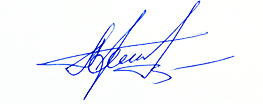 ВрИО начальника 5 НИЦ                                                                          А.Н. Гордиенко19 июня 2023Исп.: Шароватов А.А.8 (495) 983 65 48, доб. 43-46